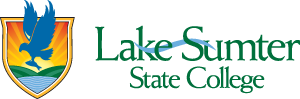 QUALITY ENHANCEMENT PLAN STEERING COMMITTEEFebruary 10, 20202:00 p.m. – Leesburg Campus, SS bldg. Room #210 (SL SH-146)TOPIC                                                           DISCUSSIONMembers present for LSSCJasmine Simmons (chair) (scribe), Jeremy Norton (chair), Katie Sacco, Dr. Amanda Brandt, Nancie Bourne, Dr. Minerva Haugabrooks, Christopher Sargent Guest(s)Marketing Committee: Gabrielle Longley & Francita Williams Welcome/Call to OrderJeremy Norton called the meeting to order at 2:00 p.m. A motion was made to approved minutes from the January 29, 2020 meeting. Motion carried.Administrative UpdatesNo updates givenUpdates:News/UpdatesMembers were assigned writing sections based during February 10, 2020 meeting. These sections are on the QEP table of contents provided in QEP template. This document was emailed to members on February 13, 2020Marketing Committee UpdatesSL likes lightbulb logo, LE does not. - Logo deadline before April - Jasmine will send out list of deadlines for Marketing SGA meeting – Student ambassador program with QEP. Jasmine has two students already signed up to participate Focus groups in March? Students, faculty, and staff - will Sumter Center be involved? – Nancie asking for information to forward to students to get interest in Ambassador roleWriting UpdatesRubric- 5 Learning Outcomes (Jeremy showed rubric on display containing 4 levels of achievement, a work in progress). Multiple rubrics will be provided for feedback in Teams soonGoals & Outcomes- Nothing to report at this time. Christine and Minerva need to evaluate documents firstLibrary Intervention Model Feedback - QEP Information Literacy PPT slideshow in Canvas - 5 steps to enhance your information literacy skills Dr. Wymer stopped in to say hi and to help if needed. Library assistance already exists, but LIM goes further by making the librarian a background “TA” in a course. Concept of “personal librarian”. - Strategies to improve best-practices and process consistently.  Writing Plan - QEP template presented by Jeremy - Executive Summary due March 2020Conference Planning Updates – Dr. Amanda Brandt & Nancie BourneKatie suggested Keynote speaker ideas to workgroup- need to approach candidates ASAP to arrange for travel, etc.Example to look at: PIL (Project Information Literacy) Faculty duty days in August 2020 (First day and a half for mini-conference, last day SLO work) August 19-21?  Katie and Jeremy presented keynote speaker budget / other event-related itemsOther BusinessThe next meeting date is February 24, 2020 and calendar invite sent out to all participants. Also in QEP Canvas shell.AdjournmentMeeting adjourned at 3:30 pm. 